APSTIPRINU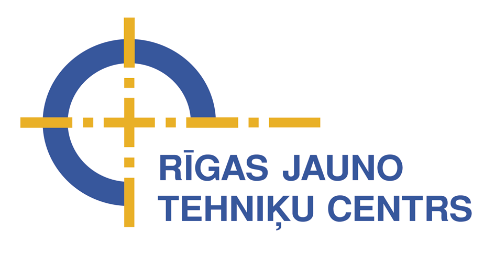 Rīgas Jauno tehniķu centrsdirektore R.Šmitiņa ________________2016. gada ___. ____________________Z.V.Datorgrafikas izstāde-konkurss “Es mīlu Latviju”NOLIKUMSMērķi un uzdevumiAttīstīt bērnu un jauniešu radošo fantāziju un praktiskā darba iemaņas.Sekmēt skolēnu radošās domāšanas attīstību un radīt iespēju pilnveidot savas prasmes radošajās industrijās, īpaši datorgrafikā.Veicināt bērnu un jauniešu interesi par valsts vēsturi, audzināt patriotismu, tuvojoties Latvijas valsts simtgadei, kuru svinēsim 2018. gadā. Dalība datorgrafikas izstādē-konkursā “Es mīlu Latviju” (turpmāk – Izstāde)- tā ir iespēja:pievērsties valsts vēstures izpētei, godināt valsts dibinātājus,izcelt  Latvijas dabas skaistumu un kultūras daudzveidību,cildināt Latvijas cilvēku talantus, izcilību un sasniegumus, apzināties sevi, savu ģimeni, valsti –  šeit un tagad.OrganizatoriIzstādi organizē Rīgas Jauno tehniķu centrs (turpmāk – RJTC) sadarbībā ar Rīgas domes Izglītības, kultūras un sporta departamenta Sporta un jaunatnes pārvaldi (turpmāk – Pārvalde).III. DalībniekiVispārējās, interešu, privāto izglītības iestāžu, mākslas skolu bērni un jaunieši no 7 līdz 25 gadu vecumam (turpmāk – Dalībnieki) trijās vecuma grupās:1. grupa: 7 – 12 gadi;2. grupa: 13 – 17 gadi;3. grupa: 18 – 25 gadi.IV. Izstādes nosacījumiSava darba veidošanā Dalībnieki drīkst izmantot jebkuru attēlu apstrādes programmu.Darba izmērs – A3. Izmantojamā tehnika datorgrafika, fotokolāža.Dalībnieki, veidojot darbus, nedrīkst izmantot jau gatavus cita autora attēlus, zīmējumus un fotogrāfijas. Darbi nedrīkst būt ierāmēti.Viens Dalībnieks drīkst iesniegt ne vairāk kā 3 darbus.V. Darbu iesniegšana, noformēšanaDarbus iesniedz:līdz 2016.gada 7.novembrim RJTC Bauskas ielā 88, Rīgā vai atsūta pa pastu līdz 2016.gada 3.novembrim (pasta zīmogs) Bauskas iela 88, Rīga, LV-1004 ar norādi: datorgrafikas izstādei “Es mīlu Latviju”,līdz 2016.gada 7.novembrim jānosūta elektroniski uz e-pastu: rjtc@riga.lv kopīgo dalībnieku sarakstu no vienas mācību iestādes, ar norādi - datorgrafikas izstādei (pielikums) un jāpievieno iesniedzot darbus.Darbu labajā apakšējā stūrī jābūt piestiprinātai datorrakstā sagatavotai vizītkartei pēc parauga:VI. IzstādeLabāko darbu izstāde apskatāma RJTC Bauskas ielā, Rīgā no 2016.gada 14.novembra līdz 8.decembrim no plkst. 12.00 līdz 20.00. Izstāde slēgta svētdienās.VII. Darbu vērtēšanas žūrija, kritērijiDarbus vērtē RJTC administrācijas izveidota žūrija 3 cilvēku sastāvā. Žūrijā ietilpst pārstāvji no Latvijas Mākslinieku savienības un RJTC.Vērtēšanas kritēriji:idejas oriģinalitāte,kompozīcija un krāsu saskaņa,tehnikas sarežģītības pakāpe un kvalitāte,atbilstība darba tematikai.VIII. Apbalvošana, izstādes noslēgumsDalībnieku apbalvošana notiks Izstādes noslēgumā 2016.gada 8.decembrī plkst. 16.00 RJTC telpās. Laureāti visās vecuma grupās saņems diplomus un balvas, pārējie Dalībnieki saņems pateicības par piedalīšanos.IX. Darbu izņemšanaIesniegtos darbus var saņemt atpakaļ darba dienās vienu mēnesi pēc Izstādes slēgšanas.Darbi pa pastu atpakaļ netiks sūtīti.Neizņemtie darbi tiks ievietoti RJTC izstāžu galerijas fondā.X. Citi noteikumiIzglītības iestāde nodrošina Latvijas Republikas Ministru kabineta noteikumu Nr.1338 “Kārtība, kādā nodrošināma izglītojamo drošība izglītības iestādēs un to organizētajos pasākumos” prasības.Sacensību organizatori nodrošina Fizisko personu datu aizsardzības likuma prasības.Interesējošus jautājumus par Izstādes norisi var uzdot RJTC datorgrafikas skolotājai G.Andersonei, zvanot pa tālruni 29102587, rakstot elektroniski uz e-pastu: gandersone@gmail.com, vai uz e-pastu: rjtc@riga.lv.Andersone 29102587PielikumsDatorgrafikas izstādes-konkursa “Es mīlu Latviju”nolikumamPIETEIKUMS________________________________________________________Izglītības iestādes nosaukumsPieteikumu sagatavoja (vārds, uzvārds) __________________________________________paraksts ___________________________tālrunis ____________________________2016.gada ___. ______________________KontaktinformācijaGunta Andersone 29102587Autora vārds, uzvārdsgadi (vecuma grupa)Darba nosaukumsIzglītības iestādeSkolotāja vārds, uzvārdsSASKAŅOTSRīgas Interešu izglītības metodiskā centra tehniskās jaunrades metodiķis E.Zīverts elektroniski akceptēja 2016.gada 1.septembrīSASKAŅOTS Rīgas domes Izglītības, kultūras un sporta departamenta Sporta un jaunatnes pārvaldes priekšniece D.Vīksna________________________________Rīgā, 2016.gada ___._______________Nr.Dalībniekavārds, uzvārdsGadiDarba nosaukumsSkolotājavārds , uzvārds, kontakttālrunis,e-pasta adrese